16.06.2020                                     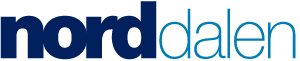 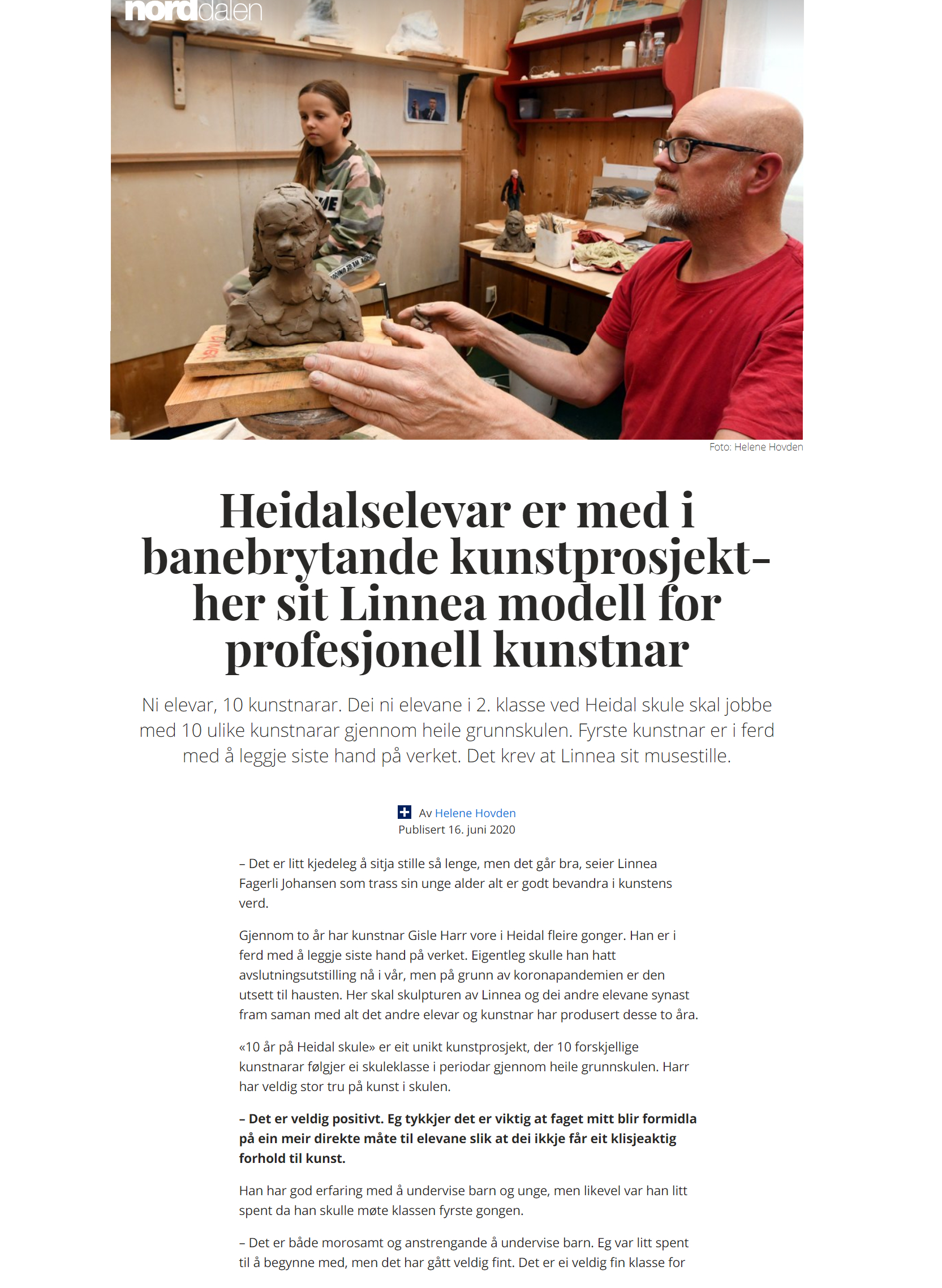 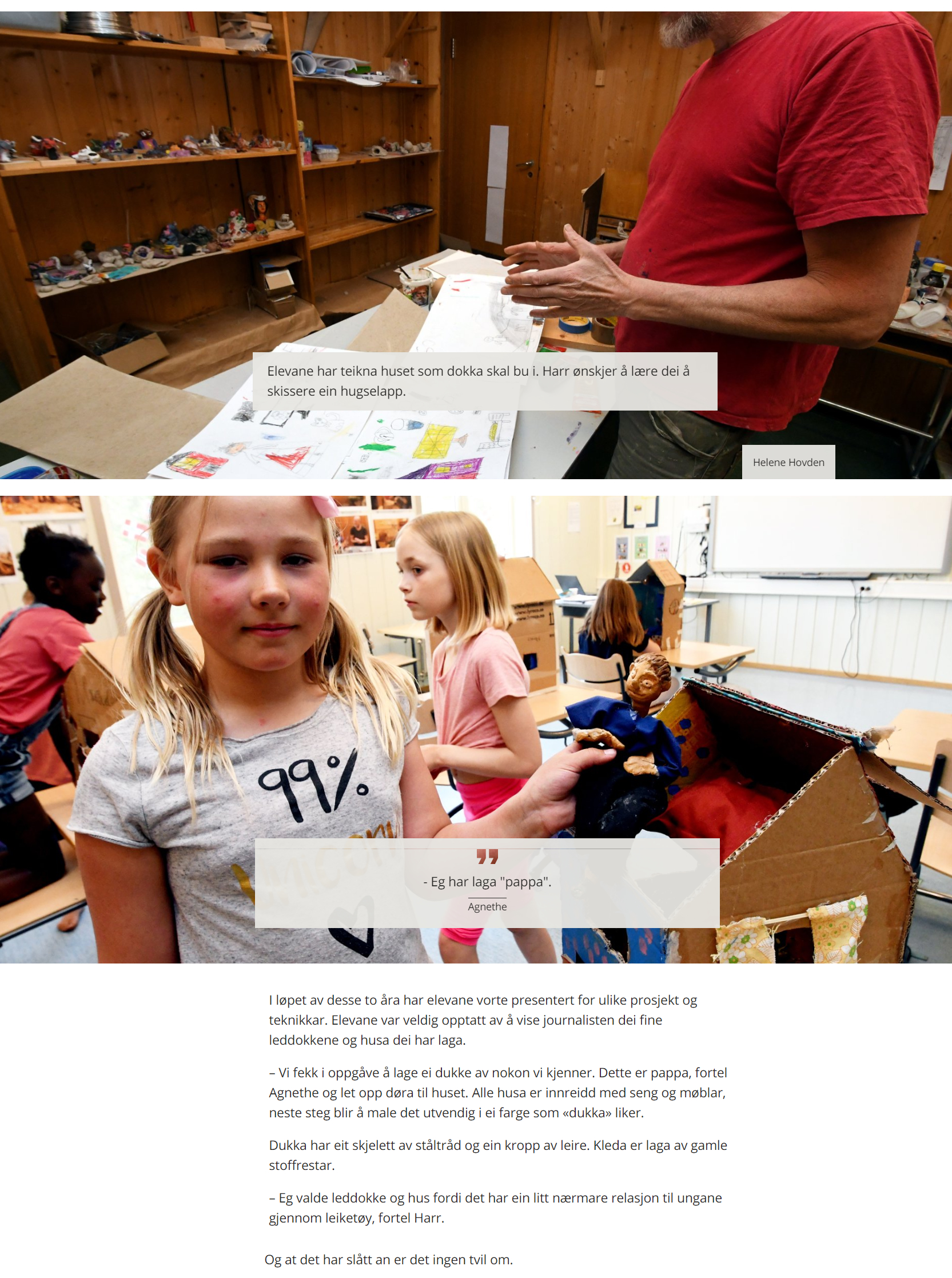 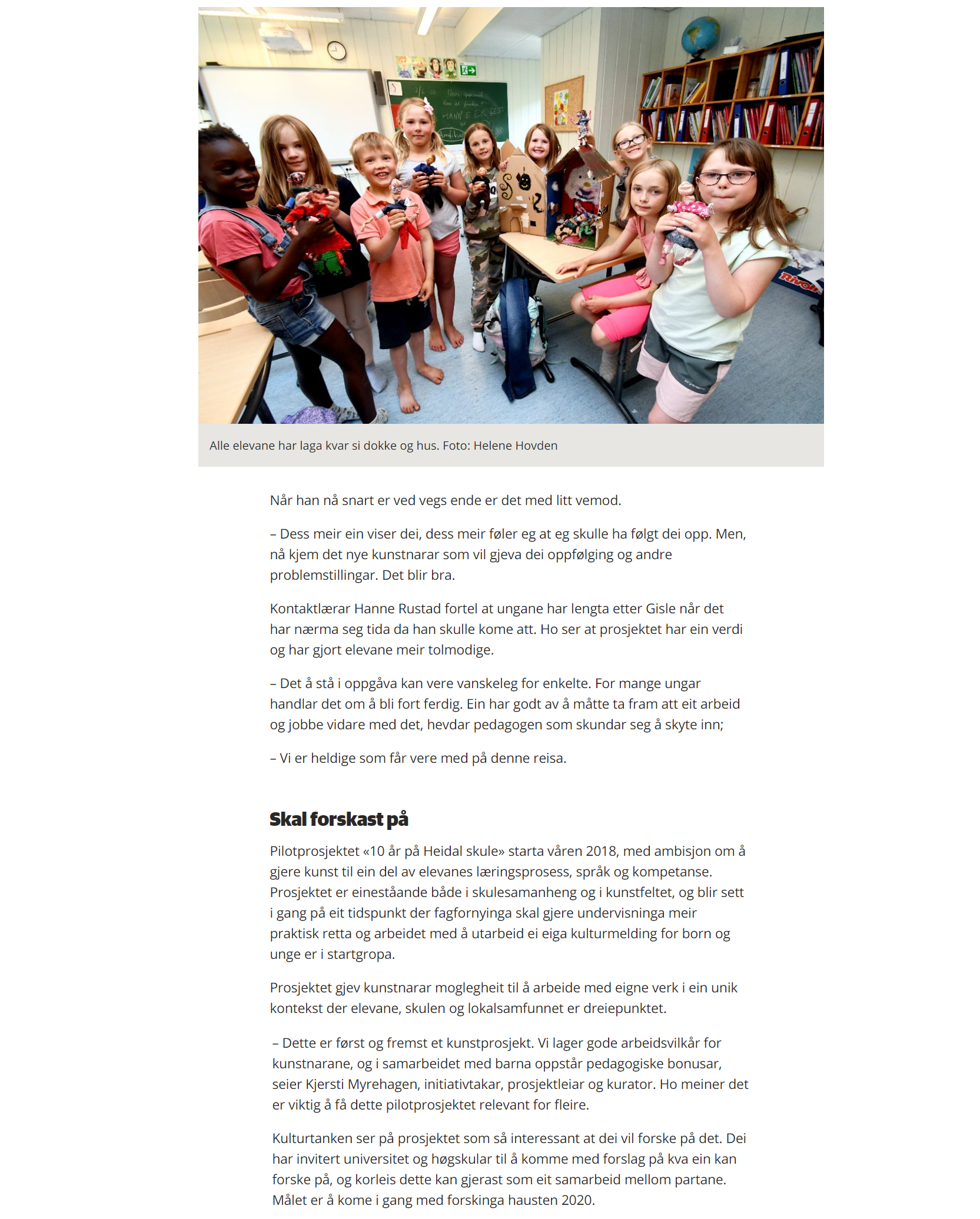 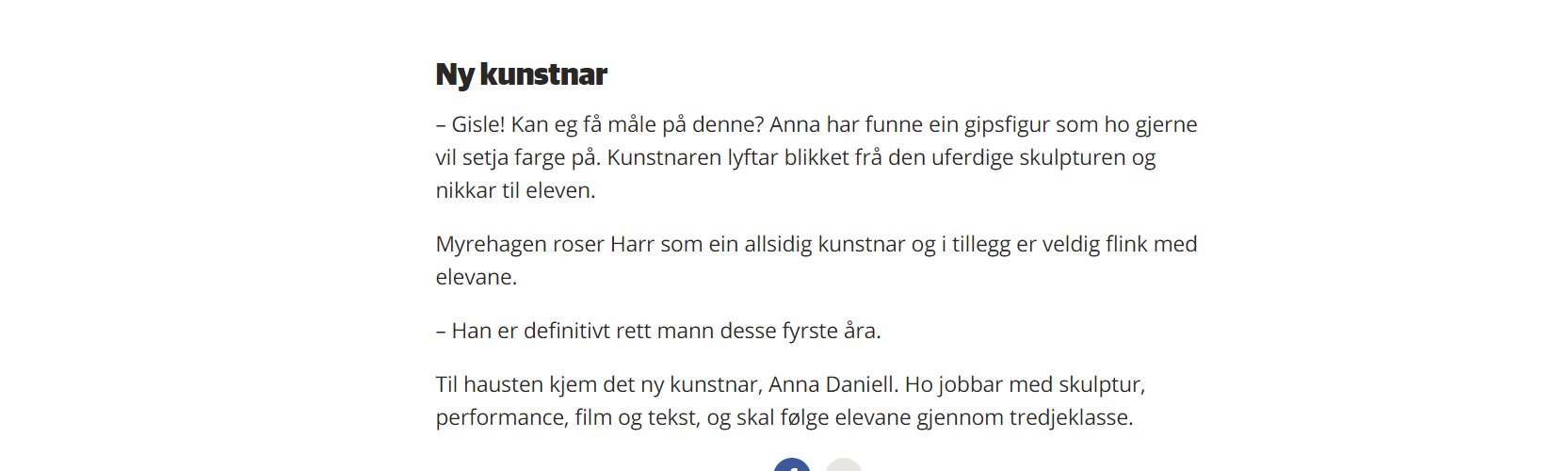 